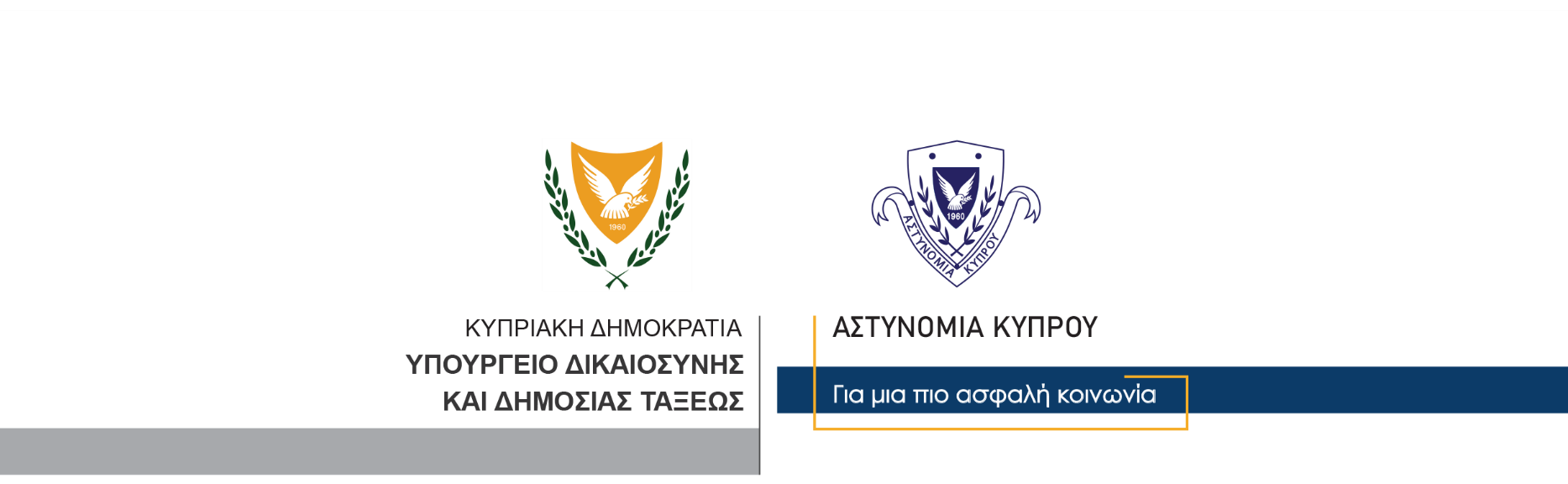 24 Απριλίου, 2021Δελτίο Τύπου 2 – Συνελήφθη πρόσωπο ηλικίας 20 ετών για υπόθεση απόπειρας ληστείας Στη σύλληψη προσώπου ηλικίας 20 ετών, προχώρησε τα ξημερώματα σήμερα η Αστυνομία, στο πλαίσιο διερεύνησης υπόθεσης απόπειρας ληστείας.Συγκεκριμένα, γύρω στις 9 χθες βράδυ, άγνωστος άνδρας εισήλθε σε περίπτερο στη Λεμεσό αλλά προφασιζόμενος ότι δεν είχε στην κατοχή του χρήματα έφυγε χωρίς να αγοράσει οτιδήποτε. Στη συνέχεια επέστρεψε στο περίπτερο και υπό την απειλή μαχαιριού ζήτησε τις εισπράξεις. Η υπάλληλος αφού αρνήθηκε, άρχισε να φωνάζει με αποτέλεσμα ο ύποπτος να φύγει. Μέλη του ΤΑΕ Λεμεσού μετέβησαν στη σκηνή για εξετάσεις, ενώ γύρω στις 3 σήμερα, συνελήφθη με δικαστικό ένταλμα και τέθηκε υπό κράτηση ο 20χρονος. Οι εξετάσεις συνεχίζονται από το ΤΑΕ Λεμεσού.   	         Κλάδος ΕπικοινωνίαςΥποδιεύθυνση Επικοινωνίας, Δημοσίων Σχέσεων & Κοινωνικής Ευθύνης